Employment at Northside Swim Club & HighlandsApplicant InformationExperienceAvailabilityPlease any time off you will need between May 28-Sept 5th, 2022.Disclaimer and SignatureI certify that my answers are true and complete to the best of my knowledge. If this application leads to employment, I understand that false or misleading information in my application or interview may result in my release.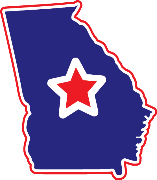 Swim Macon Lifeguard ApplicationFull Name:Date:LastFirstM.I.Address:Street AddressApartment/Unit #CityStateZIP CodePhone:EmailDate Available:Social Security No.:Position Applied for:Are you a citizen of the ?YESNOIf no, are you authorized to work in the U.S.?YESNOHave you ever worked for this company?YESNOIf yes, when?Have you ever been convicted of a felony?YESNOIf yes, explain:Guard Certified by: (i.e Redcross, Starguard)Guard Experience:From:To:Pool:Address:From:To:Pool:Address:_______________________________________________From:To:Dates:____________Days of Week you can not work :____________Signature:Date: